Event:    _______________________________________  		Town:  _______________________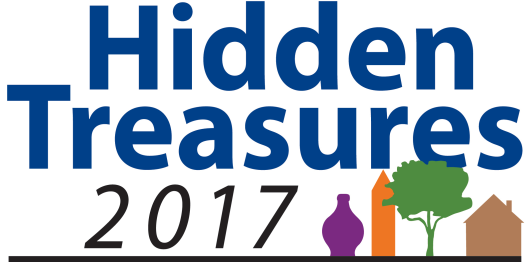 Organization:   __________________________________		Date: 	_______________________                                  Participant List and Publicity Consent
PUBLICITY CONSENTI hereby consent that any narratives, film, photographs, videotape, or sound recordings of events in which I may be participating may be used by the Freedom’s Way 
Heritage Association and (your organization name) ____________________________________________ to promote Hidden Treasures. I have read the waiver and release, and by signing it agree.  It is my intention to exempt and relieve (your organization name) __________________________
and Freedom’s Way Heritage Association from liability for personal injury, property damage, or wrongful death caused by my participation in this event.Minors require a signature from a parent or legal guardian.SignatureName (Print)E-MailTown12345678910SignatureName (Print)E-MailTown1112131415161718192021222324252627SignatureName (Print)E-MailTown28293031323334353637383940414243